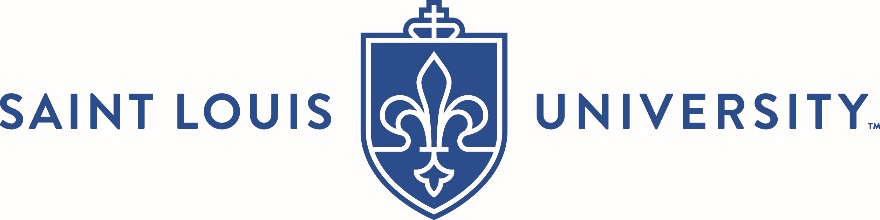 Saint Louis University, a Catholic, Jesuit institution dedicated to student learning, research, health care and service, invites applications for a forensic pathologist position in the Department of Pathology. Minimum qualifications include MD/DO, BC in anatomic pathology and BC/BE in forensic pathology. The primary service responsibility is at the St. Louis City Medical Examiner’s office. Teaching medical students, residents, the forensic pathology fellows and representatives of law enforcement is a very important part of the work of this position. Applicant must obtain a permanent Missouri state medical license prior to employment. Academic rank and salary will be commensurate with qualifications and experience.Interested candidates must apply online at https://slu.wd5.myworkdayjobs.com/Careers  (requisition number 2021-02202) and attach a curriculum vitae and statement of interest. Please also send to:Katherine J. Robbins, M.D.Interim Chair of PathologySaint Louis University School of Medicine1402 S. Grand Blvd.St. Louis, MO 63104Phone: (314) 977-4770katherine.j.robbins@health.slu.eduSaint Louis University is an equal opportunity/affirmative action employer. All qualified candidates will receive consideration for the position applied for without regard to race, color, religion, sex, age, national origin, disability, marital status, sexual orientation, military/veteran status, gender identity, or other non-merit factors. We welcome and encourage applications from minorities, women, protected veterans, and individuals with disabilities (including disabled veterans). If accommodations are needed for completing the application and/or with the interviewing process, please contact Human Resources at 314‐977‐8589.